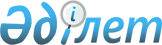 Об образовании избирательных участков на территории Осакаровского района
					
			Утративший силу
			
			
		
					Решение акима Осакаровского района Карагандинской области от 20 октября 2015 года № 03. Зарегистрировано Департаментом юстиции Карагандинской области 11 ноября 2015 года № 3489. Утратило силу решением акима Осакаровского района Карагандинской области от 12 марта 2018 года № 02
      Сноска. Утратило силу решением акима Осакаровского района Карагандинской области от 12.03.2018 № 02 (вводится в действие со дня официального опубликования).
      На основании пункта 1 статьи 23 Конституционного Закона Республики Казахстан от 28 сентября 1995 года "О выборах в Республике Казахстан" и по согласованию с районной избирательной комиссией аким района РЕШИЛ:
      1. Образовать избирательные участки на территории Осакаровского района согласно приложению 1 к настоящему решению.
      2. Признать утратившими силу некоторые решения акима района согласно приложению 2 к настоящему решению.
      3. Контроль за исполнением настоящего решения возложить на руководителя аппарата акима района Абилсеитову Валентину Владимировну.
      4. Настоящее решение вводится в действие со дня официального опубликования. Сведения об избирательных участках по Осакаровскому району Перечень некоторых решений
акима района, признанных утратившими силу
      1. Решение акима района от 7 февраля 2014 года № 01 "Об образовании избирательных участков на территории Осакаровского района" (зарегистрировано в Реестре государственной регистрации нормативных правовых актов за № 2555, опубликовано в районной газете "Сельский труженик" от 22 марта 2014 года № 12 (7392)).
      2. Решение акима района от 16 октября 2014 года № 02 "О внесении изменения в решение акима Осакаровского района от 7 февраля 2014 года № 01 "Об образовании избирательных участков на территории Осакаровского района" (зарегистрировано в Реестре государственной регистрации нормативных правовых актов за № 2817, опубликовано 28 ноября 2014 года в информационно-правовой системе "Әділет", районной газете "Сельский труженик" от 29 ноября 2014 года № 48 (7428), 6 декабря 2014 года № 49 (7429), 13 декабря 2014 года № 50 (7430), 19 декабря 2014 года № 51 (7431)). 
					© 2012. РГП на ПХВ «Институт законодательства и правовой информации Республики Казахстан» Министерства юстиции Республики Казахстан
				
Исполняющий обязанности
акима района
Н. Ламбеков
Приложение 1

к решению акима района

от 20 октября 2015 года № 03
№

 
Наименование района

 
Номер избира тельного участка

 
Адрес местонахождения участка

 
Место расположения

 
Обслуживаемая территория участка

 
Осакаровский

 
355

 
101000, Карагандинская область, Осакаровский район, поселок Осакаровка, улица Литвинская, 68

 
Здание школы

 
улица Придорожная 1, 1а, 2, 2а, 3, 4, 5, 6, 7, 8, 9, 10, 11, 12, 13, 13а, 13б, 13г, 14, 15, 16, 17, 19, 23, 24;

улица Северная 1, 2а, 2б, 2в, 2г, 4, 5, 6, 7, 8, 10, 12, 13, 14, 15, 16, 17, 17а, 18, 19, 20, 25, 27, 29, 31, 33, 35, 37;

улица Кузнечная 2, 3, 5, 10, 12, 13, 14, 15, 16, 17, 18, 19, 22, 25, 26, 27, 29, 30, 31, 32, 33, 34, 35, 36, 37, 38, 39, 40, 41, 42, 43, 44, 45, 47;

улица Бейбітшілік 2, 4, 5, 6, 7, 8, 9, 10, 11,12, 13, 15, 16, 18, 19, 20, 21, 22, 23, 24, 29, 30, 31, 33, 34, 36, 37, 38, 39, 40, 41, 43, 44, 45, 46, 47, 51;

улица Колхозная 5, 6, 7, 8, 9, 10, 12, 13, 14, 15, 16, 17, 18, 21, 22, 23, 24, 25, 26, 27, 28, 29, 30, 31, 32, 33, 34, 35, 36, 37, 38, 39, 40, 41, 42, 43, 44, 46, 48;

улица Мирная 3, 4, 5, 7, 8, 10, 14, 16, 18, 21а, 22, 22а, 23, 29, 31; 

улица Подгорная 1, 2, 3, 4, 5, 6, 7, 8, 9, 10, 11, 12, 13, 14, 15, 16, 17, 18, 19, 20, 21, 22, 24, 26, 28, 30, 32, 34, 36, 38, 40, 42, 44, 45; 

улица Клубная 1, 3, 4, 5, 6, 7, 8, 9, 10, 11, 13, 14, 15, 16, 18, 19, 20, 22, 23, 24, 25, 26, 27, 28, 29, 30, 31, 32, 33, 34, 35, 36, 38, 40, 41, 42, 43, 45, 47, 49, 51; 

улица Советская 1, 2, 3, 4, 5, 6, 7, 8, 9, 11, 12, 13, 14, 17, 18, 19, 20, 21, 23, 24, 25, 26, 28, 29, 32, 33, 34, 35, 36, 37, 38, 39, 40, 41, 42, 45, 47, 49, 53, 55;

улица Спортивная 3, 4, 5, 6, 7, 8, 9, 10, 11, 12, 16; 

улица Шетке-Булак 1, 2, 3; 

улица Полевая 1, 4, 5, 6, 7, 8, 10, 12, 14, 16, 18, 19, 20, 21, 22, 24, 26; 

улица Победа 1, 3, 4, 5, 7, 8, 9, 10, 12, 14, 15, 16, 17, 18, 19, 20, 21, 22, 23, 24, 25, 26, 27, 29, 30, 31, 32, 33, 34, 35, 36, 37, 38, 39, 41, 42, 43, 44, 45, 46, 47, 48, 49, 50, 51, 52, 53, 54, 55, 56, 59, 60, 61, 62, 63, 65; 

переулок Советский 7, 9, 13, 15; 

улица Литвинская 1, 2, 2а, 3, 4, 4а, 6, 6а, 7, 9, 10, 11, 12, 13, 14, 15, 16, 17, 18, 19, 20, 21, 22, 23, 26, 29, 30, 31, 32, 33, 34, 36, 38, 39, 42, 43, 44, 47, 48, 49, 50, 54, 55, 56, 58, 59, 60, 61, 62, 63, 65, 66, 68а, 71, 71а, 72, 73, 74, 78, 79, 80, 84, 86, 94, 95, 101, 102, 103, 104, 105, 108, 109, 111, 112, 113, 115, 119, 120, 121, 122, 123, 124, 125, 126, 127, 128, 129, 131, 132, 133, 134, 135, 137, 138, 139, 140, 141, 142, 143, 145, 146, 147, 148, 150, 152, 154, 156, 158, 160, 162, 164, 166, 168, 170, 172, 174, 175, 176, 176а, 177, 178, 180, 182, 182а, 184, 186, 188, 188а, 190, 192, 196, 197, 198, 200, 202, 204, 206, 208; 

улица Надречная 3, 4, 5, 6, 9, 10, 11, 12, 13, 14, 15, 16, 17, 18, 19, 20, 21, 23, 24, 25, 27, 28, 29, 30, 31, 32, 33, 34, 35, 36, 37, 39, 40, 41, 42, 44, 45, 46, 47, 48, 49, 50, 51, 52, 53, 54, 56, 58.

 
Осакаровский

 
356

 
101000, Карагандинская область, Осакаровский район, поселок Осакаровка, улица Достык, 43

 
Здание районного культурно-досугового центра

 
улица Абая 1, 2, 3, 4, 5, 6, 7, 8, 9, 10, 11, 12, 13, 14, 15, 16, 17, 18, 19, 20, 21;

улица Гагарина 1, 1а, 2, 2а, 2б, 3, 4, 5, 6, 7, 8, 9, 10, 11, 13, 15, 17, 19, 20, 21, 22, 23, 24, 25, 26, 27, 28, 29, 33;

улица Озерная 1, 3, 4, 5, 6, 7, 8, 9, 10, 11, 12, 13, 14, 15, 16, 17, 18, 19, 20, 22, 24, 26, 28, 30, 32;

улица Пионерская 1, 2, 3, 4, 5, 6, 7, 8, 9, 10, 11, 13, 13а, 13б, 14, 15а, 16, 18, 19, 20, 21, 22, 23, 25, 27;

улица Дальняя 1а, 4, 5, 6, 7, 8, 9, 10, 12, 15, 16, 17, 18, 19, 20, 21, 22, 23, 24, 26, 27, 28, 29, 30, 31, 32, 33, 34, 35, 36, 37, 38, 39, 40, 41, 42, 44, 45, 46, 47, 48, 49, 51, 52, 53, 54, 55, 56, 57, 58, 59, 60, 61, 62, 63, 64, 66;

улица Садовая 2, 3, 4, 5, 6, 7, 8, 9, 10, 11, 14, 15, 16, 17, 18, 19, 20, 22, 23, 24, 25, 26, 27, 28, 30, 32, 33, 34, 35, 36, 37, 39, 40, 42, 43, 44, 45, 46, 47, 48, 49, 50, 53, 54, 55, 56, 57, 58, 59, 60, 61, 63, 65;

улица Первомайская 1, 2, 2а, 3, 4, 6, 7, 11, 14, 16, 17, 18, 19, 20, 21, 22, 23, 26, 29, 30, 31, 32, 33, 35, 36, 37, 38, 41, 42, 43, 45, 46, 47, 48, 50, 51, 52, 55, 57, 59, 61, 62;

улица Мостовая 3, 5, 6, 7, 8, 12, 14, 16, 17, 18, 20, 22, 26, 28, 32, 36, 38, 40, 42, 44, 45, 46, 48/1, 51;

улица Октябрьская 1, 3, 4, 5, 7, 8, 10, 11, 13, 14, 15, 16, 17, 18, 19, 20, 21, 24, 26, 27, 28, 29, 31, 32, 34, 35, 37, 38, 39, 41, 43, 45, 46, 49, 51, 52, 53, 55, 56, 57, 58, 59, 62, 64, 65, 66, 67, 68, 69, 70, 71, 72, 73, 74, 75, 76, 78, 80, 84, 85, 86, 87, 88, 90, 91, 92, 94, 95, 96, 97, 98, 99, 100, 102, 103, 104, 105, 107, 108, 109, 110, 111, 112, 114, 116, 117, 118, 118а, 119, 120, 121, 122, 124, 125, 126, 127, 129, 130, 132, 134, 136, 136/1, 140;

улица Шахматная 2, 3а, 4, 5, 6, 7, 8, 10, 11, 12, 13, 14, 15, 16, 17, 18, 19, 20, 21, 22, 23, 24, 25, 26, 27, 28, 29, 30, 31, 32, 33, 34, 36, 38, 39, 40, 41, 42, 44, 45, 46, 47, 48, 50, 53, 54, 55, 56, 57, 58, 59, 60, 61, 63, 65, 66, 67, 69, 70, 71, 72, 73, 74, 75, 76, 77, 78, 79, 80, 81, 83, 84, 85, 86, 88, 89, 90, 91, 92, 93, 97, 100, 101, 103, 104, 106, 107, 108, 109, 113, 114, 115, 116, 118, 119, 120, 121, 122, 123, 124, 125, 126, 128, 129, 130, 132, 133, 134, 135, 136, 137, 138, 139, 140, 141, 142, 144, 145, 151, 153, 155;

улица Школьная 2, 3, 5, 6, 7, 8, 9, 10, 11, 12а, 14, 15, 16, 17, 18, 19, 20, 21, 22, 23, 24, 25, 26, 27, 28, 29, 30, 31, 32, 33, 34, 36, 37, 38, 39, 40, 41, 42, 43, 44, 45, 46, 47, 48, 49, 50, 51, 52, 53, 54, 55, 56, 57, 59, 61, 63, 65, 66, 67, 70, 71, 72, 73, 75, 76, 78, 79, 80, 83, 84, 85, 86, 87, 88, 89, 90, 91, 92, 93, 94, 95, 96, 97, 98, 99, 101, 105, 107, 108, 110, 112, 114, 115, 116, 117, 118, 121, 123, 125, 127, 129.

 
Осакаровский

 
357

 
101000, Карагандинская область, поселок Осакаровка, Осакаровский район, улица Достык, 7

 
Здание гимназии

 
улица Раздольная 1, 2, 3, 4, 5, 8, 23, 29;

улица Достық 1, 1а, 2, 2а, 3, 5, 6, 8, 9, 10, 12, 13, 14, 16, 18, 20, 22, 24, 25, 27, 30, 32, 34;

улица Степная 3, 4, 5, 7;

улица Луговая 2, 3, 4, 5, 6, 7, 11, 13, 15, 17, 19, 21, 25, 29, 31, 33, 37, 39;

улица Релейная 1, 2, 3, 4, 5, 7, 12, 17;

улица Родниковская 2, 4, 5, 7, 8, 9, 10, 12, 13;

улица Элеваторная 2, 2а, 2б, 3, 4, 5, 6, 8, 9, 10, 11, 12, 13, 13а, 14, 15, 16, 17, 18, 19, 21, 22, 23, 25, 27, 29;

улица Фабричная 2, 3, 6, 10, 12, 14, 15, 20, 23, 27, 29, 32, 35, 38, 39, 41, 42;

улица Восточная 1, 2, 3, 4, 5, 6, 7, 8, 10, 13, 14, 18, 19, 20, 21, 22, 23, 24, 25, 26, 27, 28, 30, 32, 34, 36, 37, 38, 40, 42, 44, 47, 48, 49, 51, 53, 55, 59;

улица Пристанционная 1, 4, 5, 6, 7, 8, 15;

улица Заготзерновская 1, 4, 6, 8, 10, 12, 14;

улица Индустриальная 3, 5, 7, 8, 10, 13, 15;

улица Театральная 1, 7, 9, 11, 13, 15, 16, 17, 19, 20, 21, 22, 24, 26, 27, 28, 29, 31, 33, 34, 35, 36, 37, 41, 42, 43, 45, 46, 48, 49, 50, 51, 52, 54, 55, 56, 58, 59, 60, 61, 62, 63, 64, 65, 66, 67, 69, 70, 71, 72, 74, 75, 76, 77, 78, 80, 81, 82, 83, 85, 87, 88, 89, 91;

улица Интернациональная 1, 2, 3, 4, 5, 6, 7, 9, 10, 14, 18, 19, 21, 22, 23, 24, 25, 26, 27, 28, 29, 30, 34, 36, 38, 40, 42, 44, 46, 50, 52, 54, 56, 58, 60;

улица 1-ая Семилетка 1, 3, 5, 6, 7, 8, 9, 10, 11, 14, 15, 18, 25, 27, 35;

улица Нефтебазовская 2, 3, 4, 5, 6, 7, 8, 9, 10, 15, 18, 22, 24, 26, 32, 34;

улица Сельхозснабская 1, 3, 8, 9, 14, 16, 18, 20, 21, 24, 27, 31, 32, 35, 36, 37, 38, 39, 45, 48, 51, 52, 53, 55, 59, 61, 62, 63, 64, 65, 66, 67, 68, 69, 70, 71, 72, 80;

улица Западная 1, 3, 4, 8, 11, 16, 19, 31, 48, 89, 50, 51, 53, 54;

улица Привокзальная 8, 9, 11, 12, 13, 14, 16, 17, 18, 21, 23, 26, 29, 30, 32, 33, 38;

улица Железнодорожная 1, 2, 3, 4, 5, 6, 7, 8, 9, 10, 11, 13, 14, 15, 18, 19, 20, 21, 22, 23, 24, 25, 26, 27, 28, 29, 30, 32, 33, 34, 35, 37, 38, 39, 40;

улица Профсоюзная 14, 15, 16, 17, 18, 19, 20, 21, 22;

улица территория Нефтебазы 3, 4, 5, 6, 7, 7а, 8, 9, 10;

улица 60 лет СССР 2, 4, 5, 6, 7, 9, 11, 14, 15, 16, 17, 18, 19, 20, 21, 22, 23, 24, 25, 26, 33, 35, 37;

улица Комсомольская 1, 2, 3, 4, 5, 6, 7, 8, 9, 10, 11;

улица Моторная 8, 10, 12, 14,16, 18, 20;

улица Юбилейная 10, 12, 14, 16, 18, 20, 22, 24, 26, 30, 32, 34, 36, 38, 40;

улица Линейная 2, 6, 7, 8, 9, 10, 11, 12, 13, 14, 15, 17, 18, 20, 21, 22, 23, 24, 25, 26, 27, 28, 29, 30, 31, 32, 33, 34, 35, 36, 38, 40, 42, 44, 46;

улица Космическая 2, 3, 4, 5, 6, 7, 8, 9, 10, 11, 12, 13;

улица Южная 1, 2, 3, 4, 5, 6, 7, 8, 9, 10, 11;

улица Охотская 1, 3, 4, 5, 6, 7, 8, 10, 13, 15; 

переулок Урожайный 2, 7, 8;

переулок Дальний 4, 5, 6, 7, 13, 21, 23, 29.

 
Осакаровский

 
358

 
101014, Карагандинская область, Осакаровский район, село Озерное, улица Центральная, 12

 
Здание сельского дома культуры

 
село Озерное

 
Осакаровский

 
359

 
101014, Карагандинская область, Осакаровский район, село Ералы, улица Степная, 1

 
Здание бывшей школы

 
село Ералы

 
Осакаровский

 
360

 
101010, Карагандинская область, Осакаровский район, село Есиль, улица Литвинская, 30

 
Здание сельского дома культуры

 
село Есиль

 
Осакаровский

 
361

 
101008, Карагандинская область, Осакаровский район, село Колхозное, улица Советская, 13 

 
Здание школы

 
село Колхозное

 
Осакаровский

 
362

 
101016, Карагандинская область, Осакаровский район, село Пионерское, улица Центральная, 36

 
Здание сельского дома культуры

 
село Пионерское

 
Осакаровский

 
363

 
101026, Карагандинская область, Осакаровский район, село Центральное, улица Почтовая, 2

 
Здание школы

 
село Центральное

 
Осакаровский

 
364

 
101017, Карагандинская область, Осакаровский район, село Приишимское, улица Центральная, 30

 
Здание школы

 
село Приишимское

 
Осакаровский

 
365

 
101015, Карагандинская область, Осакаровский район, село Карагайлы, улица Кооперативная, 20

 
Здание сельского дома культуры

 
село Карагайлы, село Окольное

 
Осакаровский

 
366

 
101007, Карагандинская область, Осакаровский район, село Святогоровка, улица Школьная

 
Здание школы

 
село Святогоровка

 
Осакаровский

 
367

 
101007, Карагандинская область, Осакаровский район, село Коллективное, улица Мира, 1

 
Здание школы

 
село Коллективное

 
Осакаровский

 
368

 
101000, Карагандинская область, Осакаровский район, село Крещеновка, улица Школьная, 6

 
Здание сельского дома культуры

 
село Крещеновка

 
Осакаровский

 
369

 
101003, Карагандинская область, Осакаровский район, село Батпак, улица Центральная, 37

 
Здание сельского дома культуры

 
село Батпак

 
Осакаровский

 
370

 
101034, Карагандинская область, Осакаровский район, село Ошаганды, улица Надречная, 1

 
Здание школы

 
село Ошаганды

 
Осакаровский

 
371

 
101002, Карагандинская область, Осакаровский район, село Акпан, улица Верхняя, 5

 
Здание школы

 
село Акпан

 
Осакаровский

 
372

 
101021, Карагандинская область, Осакаровский район, село Сарыозен, улица Центральная, 10

 
Здание школы

 
село Сарыозен

 
Осакаровский

 
373

 
101013, Карагандинская область, Осакаровский район, село Николаевка, улица Центральная, 28

 
Здание сельского дома культуры

 
село Николаевка, село Топан

 
Осакаровский

 
374

 
101000, Карагандинская область, Осакаровский район, село Комсомольское, улица Школьная, 1

 
Здание школы

 
село Комсомольское 

 
Осакаровский

 
376

 
101022, Карагандинская область, Осакаровский район, село Сункар, улица Олимпийская, 6

 
Здание сельского дома культуры

 
село Сункар, село Коянды

 
Осакаровский

 
377

 
101022, Карагандинская область, Осакаровский район, село Сельстрой, улица Школьная, 1

 
Здание школы

 
село Сельстрой

 
Осакаровский

 
378

 
101025, Карагандинская область, Осакаровский район, село Уызбай, улица Школьная, 10

 
Здание школы

 
село Уызбай, село Куркопа

 
Осакаровский

 
380

 
101030, Карагандинская область, Осакаровский район, село Шункыркол, улица Центральная, 1

 
Здание школы

 
село Шункыркол

 
Осакаровский

 
381

 
101019, Карагандинская область, Осакаровский район, село Садовое, улица Целинная, 29 

 
Здание сельского дома культуры

 
село Садовое, село Чапаево

 
Осакаровский

 
382

 
101012, Карагандинская область, Осакаровский район, поселок Молодежный, 

улица Абая, 14

 
Здание районного культурно-досугового центра

 
улица Ленина 6а, 7, 7а, 8, 8а, 9а, 10, 10а,11а, 12, 12а, 13, 14, 14а, 15а, 16, 16а, 17, 18, 18а, 19, 20а, 21а, 26а, 28, 30, 32;

улица Абая 1, 1а, 3, 8, 9, 10, 12, 16, 18, 20, 22, 24, 24а, 26, 26а, 28, 28а, 30, 30а, 32, 34, 36, 38, 42, 44;

улица Аспандиярова 1, 2, 3, 4, 5а, 6, 7а, 13, 14, 15, 16, 21, 22, 23, 24, 24а, 25, 26, 26а, 27, 28, 28а, 29, 30, 33, 35, 36, 36а, 37, 38, 39, 41, 43, 43а; 

улица Новая 1, 2, 3, 3а, 4, 6, 8, 9, 10, 11;

проезд Строителей 1а, 3а, 5а, 7а, 9а, 11а, 15а, 17а, 18, 19, 19а, 21, 22, 23, 25; 

улица Валиханова 1, 2, 3, 4, 5, 6, 7, 8, 9, 10, 11, 12, 13, 14, 15, 16, 17, 19, 20, 22, 23, 25, 26, 27, 28, 29, 30, 31;

улица Комарова 6, 8, 9, 9а, 10, 12, 14, 16;

улица Космонавтов 1, 4, 5, 7, 9, 11, 12;

улица Дорожников 4, 6, 7а, 8а, 9а, 10, 10а, 12, 14, 16, 18, 22, 24;

улица Дальняя 2, 4, 5, 18, 20; 

улица Н. Абдирова 5, 6, 7, 8, 9, 10, 11, 12.

 
Осакаровский

 
383

 
101012, Карагандинская область, Осакаровский район, поселок Молодежный, улица Комарова, 7

 
Здание школы

 
первый квартал 1, 2, 3, 4, 5, 6, 7, 8, 9, 10, 11, 12;

общежитие № 4 угольного разреза "Молодежный";

улица Пушкина 1, 2, 3, 4, 5, 6, 7, 8, 9, 10, 11, 13, 14, 15, 16, 17, 18, 19, 20, 21, 22, 23, 24, 25, 26, 27, 29, 30, 32, 33, 34, 35, 36, 38, 40, 42, 44, 48, 50, 52, 54; 

улица Мира 17, 18, 19, 20, 22, 24, 25а, 26, 27, 27а, 28, 29, 29а, 31, 31а, 33, 35, 35а, 37, 37а, 39, 41, 43, 47, 48, 50, 52, 54, 56, 63, 65; 

улица Степная 6, 8;

улица Рабочая 3, 13, 15, 17.

 
Осакаровский

 
384

 
101020, Карагандинская область, Осакаровский район, село Русская Ивановка, улица 

Центральная, 30

 
Здание школы

 
село Русская Ивановка

 
Осакаровский

 
386

 
101020, Карагандинская область, Осакаровский район, село Сарыозек, улица Школьная, 10

 
Здание школы

 
село Сарыозек

 
Осакаровский

 
387

 
101029, Карагандинская область, Осакаровский район, станция Шокай, улица Школьная, 54

 
Здание школы

 
станция Шокай, село Шокай

 
Осакаровский

 
388

 
101004, Карагандинская область, Осакаровский район, село Дальнее, улица Школьная, 20

 
Здание школы

 
село Дальнее

 
Осакаровский

 
389

 
101004, Карагандинская область, Осакаровский район, село Жуантобе, улица №4 

 
Здание сельского дома культуры

 
село Жуантобе

 
Осакаровский

 
390

 
101004, Карагандинская область, Осакаровский район, село Баскорык, улица №3

 
Здание сельского дома культуры

 
село Баскорык

 
Осакаровский

 
391

 
101004, Карагандинская область, Осакаровский район, село Кызылтасское, улица №2

 
Здание сельского дома культуры

 
село Кызылтасское

 
Осакаровский

 
392

 
101011, Карагандинская область, Осакаровский район, село Мирное, улица Мира, 14 

 
Здание сельского дома культуры

 
село Мирное

 
Осакаровский

 
393

 
101005, Карагандинская область, Осакаровский район, село Звездное, улица Строителей, 5

 
Здание школы

 
село Звездное

 
Осакаровский

 
394

 
101006, Карагандинская область, Осакаровский район, село Иртышское, улица Казахстанская, 17а

 
Здание сельского дома культуры

 
село Иртышское 

 
Осакаровский

 
395

 
101001, Карагандинская область, Осакаровский район, село Акбулак, улица Гагарина, 5

 
Здание школы

 
село Акбулак, село Майбулак, село Роднички

 
Осакаровский

 
396

 
101018, Карагандинская область, Осакаровский район, село Родниковское, улица Комсомольская, 3а

 
Здание сельского дома культуры

 
село Родниковское, село Карасу, село Торткудук

 
Осакаровский

 
397

 
101023, Карагандинская область, Осакаровский район, село Тельманское, улица Школьная, 10

 
Здание школы

 
село Тельманское, село Ахметаул

 
Осакаровский

 
398

 
101023, Карагандинская область, Осакаровский район, село Кутумсук, улица Школьная, 1

 
Здание бывшей школы

 
село Кутумсук

 
Осакаровский

 
399

 
101024, Карагандинская область, Осакаровский район, село Трудовое, улица Юбилейная, 9

 
Здание сельского дома культуры

 
село Трудовое

 
Осакаровский

 
400

 
101002, Карагандинская область, Осакаровский район, село Степное, улица Центральная

 
Здание школы

 
село Степное

 
Осакаровский

 
401

 
101028, Карагандинская область, Осакаровский район, село Шидерты, улица Школьная, 1

 
Здание школы

 
село Шидерты

 
Осакаровский

 
402

 
100417, Карагандинская область, Осакаровский район, село Сенокосное, улица Спортивная, 6

 
Здание школы

 
село Сенокосное, село Откормочное

 
Осакаровский

 
403

 
101012, Карагандинская область, Осакаровский район, поселок Молодежный, 

улица Ленина, 17а

 
Здание школы

 
улица Гидростроителей 1, 1а, 2, 2а, 3, 3а, 4, 5, 6, 7, 7а, 8, 9, 10, 11, 12, 13, 14;

улица Графтио 3, 4, 5, 6, 6а, 7, 8, 8а, 9, 10, 11, 12, 13, 13а, 14, 15, 16, 17, 19, 20, 21, 22, 23, 25, 27; 

улица Иртышская 6, 7, 8, 9, 9а, 10, 11, 11а, 12, 13, 13а, 14, 16, 17, 17а, 19, 19а, 21, 21а, 23а, 25, 25а, 31, 33, 35, 39, 41, 43; 

улица Спортивная 1, 4, 6, 7, 8, 9, 10, 11, 12, 13, 14, 15, 16, 17, 18, 19, 20, 21, 23;

улица Транспортная 3, 7, 9, 11, 15;

квартал Восток 1, 2, 3, 4, 5, 6, 7, 8, 9, 14, 15, 16, 17, 18, 20, 20а, 21, 22, 23, 24;

улица Мира 1, 3, 4, 5, 6, 7, 8, 9, 10, 12, 14, 16;

проезд Шахтеров 1, 1а, 2, 3, 4, 4а, 5, 6, 7, 7а, 8, 8а, 9, 10, 10а, 11, 11а, 12, 13.

 
Осакаровский

 
786

 
101000, Карагандинская область, Осакаровский район, поселок Осакаровка, улица Целинная, 4а

 
Здание школы

 
улица Целинная 1, 2, 3, 4, 5, 6, 7, 9, 10, 12, 15, 16, 17, 18, 19, 20, 21, 22, 23, 23а, 24, 27, 29, 31, 32, 33, 34, 35, 36, 37, 39, 40, 41, 42, 44, 45, 46, 47, 48, 51, 53, 54;

улица Пацаева 1, 3, 5, 5а, 6, 7, 9, 9а, 11, 11а, 13, 13а, 15, 15а, 17, 21, 23, 25, 27, 29, 31;

улица Молодежная 3, 4, 4а, 6, 6а, 8, 8а, 9, 10, 10а, 11, 13, 15, 23, 24, 25, 26, 27, 28, 29, 30, 31, 32, 33, 34, 39, 41;

улица Осенняя 1, 3, 4, 5, 6, 7, 8; 

улица Строительная 8, 9, 10, 11, 13, 15, 17.

 
Приложение 2

к решению акима района

от 20 октября 2015 года

№ 03